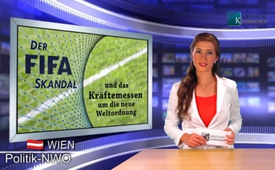 ФИФА-скандал и сопоставление сил за новый мировой порядок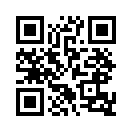 Уважаемые дамы и господа, сегодня наш медиакомментарий посвящен так называемому ФИФА скандалу. Международную организацию футбола уже давно обвиняют в сильно распространившейся коррупции. Это относится к кандидатам на проведение мирового первенства, активностям маркетинга и правам на телевещание. Скандал разразился, когда 27 мая 2015 года в Цюрихе было арестовано семь сотрудников ФИФА. Это произошло по просьбе министерства юстиции США, которое обвинило арестованных в отмывании денег и коррупции.Уважаемые дамы и господа, сегодня наш медиакомментарий посвящен так называемому ФИФА скандалу. Международную организацию футбола уже давно обвиняют в сильно распространившейся коррупции. Это относится к кандидатам на проведение мирового первенства, активностям маркетинга и правам на телевещание. Скандал разразился, когда 27 мая 2015 года в Цюрихе было арестовано семь сотрудников ФИФА. Это произошло по просьбе министерства юстиции США, которое обвинило арестованных в отмывании денег и коррупции. 
Но в нашей передаче сегодня  мы не хотим заниматься обвинениями в коррупции. Ведь, как комментировал бывший советник Швейцарской Конфедерации Кристоф Блохер в газете „Sonntagsblick“, я цитирую: „Ведь уже давно известно, что интернациональные организации как ФИФА предрасположены к коррупции. Это относится и к другим, например, ООН, ЕС и организациям по оказании помощи развивающимся странам и т. д.“
В сегодняшней передаче мы опять пойдём за красной нитью передачи: „Биполярно, монополярно или мультиполярно? – Сопоставление сил за новый мировой порядок (НМП)“. Чтобы иметь основу, мы советуем посмотреть эту передачу. В ней мы установили, что на мировой арене происходит сопоставление сил между представителями двух различных мировоззрений. Но на этот раз речь идёт не о сопоставлении сил, как в эру холодной войны между Западом и Востоком под руководством США и Советского Союза или России. На этот раз отличие в первую очередь не в географическом положении страны. Речь здесь идёт больше о том, высказывается ли какое-либо правительство за монополярный мировой порядок под руководством США или же за мультиполярный мировой порядок с равными партнёрами. 
Эта модель – за или против монополярного мирового порядка – кажется, уже не вырисовывается только на государственном уровне, но и у неправительственных организаций, сокращённо НПО. Посмотрим же теперь на ФИФА скандал под этим углом зрения: Так в „Deutschen Wirtschafts Nachrichten“ (DWN) от 1июня можно было прочитать, „что организация структуры ФИФА следует идее мультиполярного мирового порядка“. Поэтому большие и богатые организации в сравнении, не имеют большего влияния, чем маленькие. Этот принцип организации уже давно мешает американцам. Я цитирую DWN: „ФИФА является одной из немногих независимых международных организаций, которая не обговаривает своё финансирование с США. Примерно, как МВФ (международный валютный фонд) или международный банк, ФИФА раздаёт миллиарды на различные проекты в мире. Но иначе как в больших финансовых учреждениях в ФИФА американцы не играют решающей роли“.
Есть ещё что-то, что, кажется, не подходит правительству США, так как это стоит противоположно его пониманию монополярного мирового порядка: это запланированный на 2018 год чемпионат мира по футболу в России. Так российский президент Путин сказал, что он абсолютно уверен в том, что арест сотрудников ФИФА за два дня до выборов президента ФИФА, является попыткой помешать тому, чтобы Зепп Блаттер снова был избран президентом ФИФА. На Блаттера было оказано давление, чтобы „заставить его отнять у России право на проведение чемпионата мира по футболу 2018 года“ – сказал Путин. Именно этого требовал американский сенатор Джон МкКеин за день до облавы в Цюрихе. Если бы России разрешили организовать этот турнир, то это противоречило бы интернациональным санкциям, наложенным на Россию, сказал МкКеин.
Месяц назад президент ФИФА Зепп Блаттер объяснил, что невозможен пересмотр голосования 2010 года, на котором России было дано право организовать турнир, я цитирую Блаттера: „Бойкотом никогда ничего нельзя добиться“.
Что-то ещё указывает на то, что в ФИФА скандале и при аресте семи менеджеров в Цюрихе, дело шло ни о чём другом, как о сопоставлении сил за монополярный мировой порядок и при том на уровне правосудия:
-  арест был произведён по инициативе министерства юстиции США на территории Швейцарии;
-  швейцарский федеральный советник швейцарского департамента Зоммаруга, дала разрешение на облаву, без предшествующего выяснения;
-  учреждения США информировали „New York Times“, чьи журналисты своевременно были на месте ареста и  в прямом эфире сообщали с места события;
-  ни один из арестованных не является гражданином США;
-  предположение невиновности не было взято во внимание.
Президент России Владимир Путин видит в этом попытку распространить американское законодательное право на другие государства. И швейцарские политики от левых и до правых высказали своё чувство отвращения на то, как Швейцария позволяет США скомпрометировать себя. Например SP-национальный советник Мартин Неф сказал, я цитирую: „Швейцария не должна стать марионеткой США.“ SVP-национальный советник Кристоф Мёргели говорил даже о подхалимском акте Швейцарии по отношению к США“.
Мои дамы и господа, Вы видите, как сопоставление сил, за или против монополярного мирового порядка под руководством США проходит красной нитью в самых различных спорных вопросах. Будь то в налоговом или банковом споре с США, ФИФА скандале или других, как внутриполитических, так и внешнеполитических темах. Речь всегда идёт о постройке монополярного мирового порядка, или же о том, как помешать этому. Оставайтесь с нами, следите и дальше за этой нитью, раскрывайте и передавайте дальше, чтобы был сохранён суверенитет отдельных народов, культур и организаций. До свидания, до следующего раза на kla.tv.от dd.Источники:www.kla.tv/6015
http://deutsche-wirtschafts-nachrichten.de/2015/05/30/blatters-rache-an-den-usa-millionen-investment-fuer-putin-und-russland/
http://deutsche-wirtschafts-nachrichten.de/2015/05/28/russland-putin-wirft-den-usa-putsch-gegen-fifa-chef-blatter-vor/
http://de.sputniknews.com/sport/20150402/301744332.html
http://de.sputniknews.com/politik/20150528/302529462.html
http://alles-schallundrauch.blogspot.ch/2015/05/ist-der-fifa-skandal-wegen-israel.html
SonntagsBlick vom 31.Mai 2015Может быть вас тоже интересует:#Novyjmirovojporjadok - Новый мировой порядок - www.kla.tv/NovyjmirovojporjadokKla.TV – Другие новости ... свободные – независимые – без цензуры ...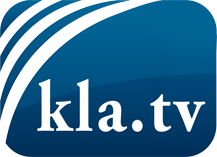 О чем СМИ не должны молчать ...Мало слышанное от народа, для народа...регулярные новости на www.kla.tv/ruОставайтесь с нами!Бесплатную рассылку новостей по электронной почте
Вы можете получить по ссылке www.kla.tv/abo-ruИнструкция по безопасности:Несогласные голоса, к сожалению, все снова подвергаются цензуре и подавлению. До тех пор, пока мы не будем сообщать в соответствии с интересами и идеологией системной прессы, мы всегда должны ожидать, что будут искать предлоги, чтобы заблокировать или навредить Kla.TV.Поэтому объединитесь сегодня в сеть независимо от интернета!
Нажмите здесь: www.kla.tv/vernetzung&lang=ruЛицензия:    Creative Commons License с указанием названия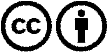 Распространение и переработка желательно с указанием названия! При этом материал не может быть представлен вне контекста. Учреждения, финансируемые за счет государственных средств, не могут пользоваться ими без консультации. Нарушения могут преследоваться по закону.